Ո Ր Ո Շ ՈՒ Մ
22 մայիսի 2017 թվականի   N 464-ԱՎԱՆԱՁՈՐ ՔԱՂԱՔԻ ՁԵՐԺԻՆՍԿՈՒ ՓՈՂՈՑԻ ԹԻՎ 29 ՀԱՍՑԵՈՒՄ ԳԱՐՆԻԿ ՇԱՔԱՐԻ ՀՈՎԱՍԱՓՅԱՆԻՆ ՍԵՓԱԿԱՆՈՒԹՅԱՆ ԻՐԱՎՈՒՆՔՈՎ ՊԱՏԿԱՆՈՂ ԲՆԱԿԵԼԻ ՏԱՆԸ ՆՈՐ ՓՈՍՏԱՅԻՆ ՀԱՍՑԵ ՏՐԱՄԱԴՐԵԼՈՒ ՄԱՍԻՆ        Հիմք ընդունելով  Գարնիկ Շաքարի Հովասափյանի  դիմումը, 04.06.1997թ. տրված սեփականության  վկայագիրը,  ղեկավարվելով  ՀՀ կառավարության  2005թ. դեկտեմբերի 29-ի թիվ 2387-Ն որոշմամբ հաստատված կարգի 29-րդ կետի դ⁄ ենթակետով` որոշում եմ.   	1. Վանաձոր  քաղաքի  Ձերժինսկու  փողոցի  թիվ 29 հասցեում Գարնիկ Շաքարի Հովասափյանին  սեփականության իրավունքով պատկանող բնակելի տանը  տրամադրել նոր փոստային  հասցե՝ ք.Վանաձոր, Իսակովի փողոց, թիվ 29-1 բնակելի տուն:				2. Սույն որոշումն ուժի մեջ է մտնում ընդունմանը հաջորդող օրվանից:ՀԱՄԱՅՆՔԻ ՂԵԿԱՎԱՐ՝  Մ.ԱՍԼԱՆՅԱՆ Ճիշտ է՝	ԱՇԽԱՏԱԿԱԶՄԻ  ՔԱՐՏՈՒՂԱՐԻ ՊԱՇՏՈՆԱԿԱՏԱՐ 			Ա.ՕՀԱՆՅԱՆ	
ՀԱՅԱՍՏԱՆԻ ՀԱՆՐԱՊԵՏՈՒԹՅԱՆ ՎԱՆԱՁՈՐ ՀԱՄԱՅՆՔԻ ՂԵԿԱՎԱՐ
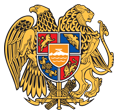 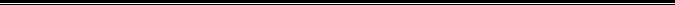 Հայաստանի Հանրապետության Լոռու մարզի Վանաձոր համայնք
Ք. Վանաձոր, Տիգրան Մեծի 22, Ֆաքս 0322 22250, 060 650044, 060650040 vanadzor.lori@mta.gov.am, info@vanadzor.am